Green Week Lesson PlanMondaySnack: green bell pepper and hummusActivity: color and put together green book and color other green toddler worksheetsRead: Green Eggs and Ham by Dr. SeussTuesdaySnack: avocado and crackersActivity: green toys in rice sensory bin (I just used a shallow plastic chip bowl and I plan to get Iris some of these motor skills toys to grab the rice with)Read: Lyle, Lyle, CrocodileWednesdaySnack: cucumber and hummusActivity: nature walk and collect/point out green things we seeRead: Green as a Bean and Night Night Little Green MonsterThursdaySnack: artichoke and spinach dipActivity: canvas with shamrock cut outs and glitter (shamrocks had IRIS, one letter on each cutout, for name recognition)Read: Lizette's Green SockFridaySnack: broccoli pesto mac and cheeseActivity: rainbow rice sensory bin full of toys of every color, practice picking out the color greenRead: What Makes a RainbowMALLORIEOWENS.COM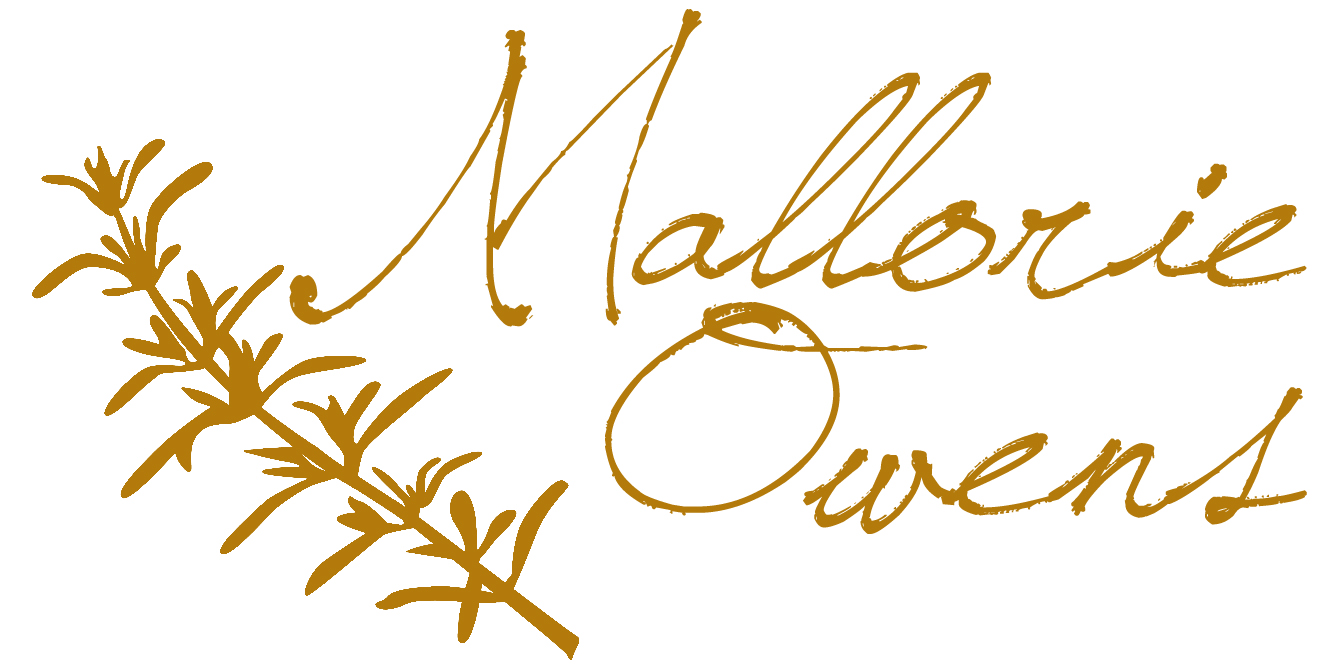 